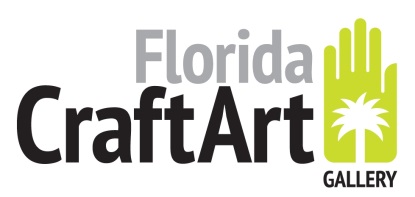 727-821-7391     www.floridacraftart.orgVolunteer ApplicationName: _________________________________________________________________________________             Please include all surnames and maiden name for background check.Address: _______________________________________________________________________________City:  :  _____________________ Zip: __________________________Phone:  Day (       ) ____________________ Evening Phone:  (      )_______________________________E-mail Address:  _______________________________________________________________Are you over the age of 18?  Yes         No           Birthday (month / day/year): ___________________________________________Parent’s Signature is required for approval for volunteers under the age of 18.I would like to volunteer in the following areas:  (check all that apply)Gallery Host/Hostess (Greet patrons, sales with P.O.S, provide information, answer phone)Seasonal Gallery Host/Hostess (Provide extra gallery help during the busy holiday season when gallery hours are extended)Gallery Display and Maintenance (Help put up and take down exhibitions, painting, display changes in the retail gallery, etc.)Special Events (Host/Hostess, serving, bartending, etc., for fundraisers, gallery hops, lectures and openings)Marketing & Public Relations (Bulk mail, poster distribution)Administrative Assisting: ( Hands on and/Computer work: research, phone calling, writing, filing, etc. assist Executive Director, assist Business Manager)I can volunteer:   _____Weekly	______Bi-Weekly ______Monthly ______Special Events _______as needed basis ______Seasonally, please specify season____________________Please circle the days you are able to volunteer:Monday	     Tuesday     Wednesday     Thursday     Friday     Saturday     Sunday      (during the holidays only)Please circle time of day you can volunteer:  (10 a.m. – 2 p.m.)       (2 p.m. – 5:30 p.m.)Evenings (between 5:30 p.m. – 9 p.m.)Please tell us why you wish to volunteer:_______________________________________________________________________________________________________________________________________________________________________________________________________________________________________________________________________________________________________________________________Please tell us any applicable skills you have: Other: __________________________________________________________________________Please list all languages you are fluent in with primary language listed first:  ________________________________________________________________________________Please tell us a little bit about yourself such as: Where else do you volunteer? What is (or was) your current job or focus? What other organizations have you been a part of that you care about? What are your hobbies? What motivated you to volunteer at our gallery?________________________________________________________________________________________________________________________________________________________________________________________________________________________________________________________________________________________________________________________________________________________________________________________________________________________________________________________________________________________________________________________________________________________________________________________________________________________________________________________________Emergency Contacts:Contact #1                                                                      Contact #2First & Last Name ____________________________   First & Last Name_____________________________Home Phone________________________________    Home Phone_________________________________Cell Phone__________________________________   Cell Phone___________________________________Relationship_________________________________   Relationship _________________________________Signature   ____________________________________________  Date  ___________________Background checks: Florida CraftArt reserves the right to run background checks on employees and volunteers to protect the interests of Florida CraftArt and its members. Thank you for your interest in Florida CraftArt.  If you have any questions, please call (727) 821-7391.    Arts and Mediums    Advocacy/Promoting    Photography    Clerical/Administrative    Leadership    Public Speaking    Computers & Technology    Grant Writing    Research    Editing/Writing    Social Media    Sales/Retail    Small Repairs/Maintenance    Training/ Education